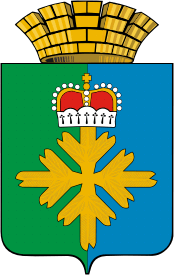 ДУМА ГОРОДСКОГО ОКРУГА ПЕЛЫМПЯТЫЙ СОЗЫВ     СОРОК ПЕРВОЕ ЗАСЕДАНИЕРЕШЕНИЕот  24.06.2016  № 47/41п. ПелымОб анализе изменения санитпрно- эпидемиологической обстановки в городском округе Пелым        Заслушав информацию исполняющего обязанности начальника Управления Роспотребнадзора по Свердловской области в городе Североуральск, городе Ивдель, городе Краснотурьинск и городе Карпинск В.М. Патласова «Об анализе изменения санитпрно- эпидемиологической  обстановки в городском округе Пелым», Дума городского округа ПелымРЕШИЛА:       1. Принять к сведению информацию исполняющего обязанности начальника Управления Роспотребнадзора по Свердловской области в городе Североуральск, городе Ивдель, городе Краснотурьинск и городе Карпинск В.М. Патласова  «Об анализе изменения санитпрно- эпидемиологической  обстановки в городском округе Пелым» (прилагается).       2. Настоящее Решение опубликовать в газете «Пелымский вестник», разместить на официальном сайте городского округа Пелым в информационной - телекоммуникационной сети «Интернет».Глава городского округа Пелым                                                      Ш.Т. Алиев Заместитель председателя Думы городского округа Пелым                                                                 М.А. Щинов Приложение к Решению Думы городского округа Пелым «Об анализе изменения санитпрно- эпидемиологической обстановки в городском округе Пелым» от 24.06.2016  № 47/41Результаты ранжирования по приоритетным загрязнителям и характеристика основных источников химического загрязненияХимическая нагрузка, связанная с качеством питьевой водыНа территории округа используются для централизованного водоснабжения следующие источники:Река Пелым, характеризующаяся непостоянством химического состава и микробиологических показателей, со значительным ухудшением в паводковые и ливневые периоды. Формирование химического состава воды в реке происходит под влиянием многочисленных антропогенных факторов, обусловленных хозяйственной деятельностью, влиянием загрязнений, поступающих с площади водосбора. На водозаборных сооружениях присутствует система очистки в виде отстаивания, фильтрования и обеззараживание  с помощью хлора. Процент населения городского округа,  использующего данный вид источника водоснабжения составляет - 70 %. Эксплуатирующая организация ООО « Газпром Трансгаз Югорск» в лице филиала Пелымское ЛПУ МГ.Подземный источник водоснабжения - 4 артезианские скважины № 1/50450, 2/54963, 3/54971, 4/54980. Водозаборные скважины были пробурены в период 1989-93г.г., глубиной 38-, на расстоянии 20-.   Подземные воды слабо защищены, в паводковые и ливневые периоды отмечается незначительное ухудшение по химическому составу и микробиологическим показателям. Система очистки воды представлена системой фильтров, отстаиванием, УФ – облучением, при необходимости предусмотрена система хлорирования воды. Процент населения городского округа использующего данный вид источника водоснабжения составляет – 7,7 %. Эксплуатирующая организация ООО «Газпром Трансгаз Югорск» в лице филиала Пелымское ЛПУ МГ.Зоны санитарной охраны водоисточников:Согласованные проекты ЗСО имеют 2 источника (поверхностный источник водоснабжения - р. Пелым, подземный источник водоснабжения - скважина Ново – Пелымской промплощадки). На поверхностный источник водоснабжения - р. Пелым имеется  проект № AU-06-09/0039 -10-ЗСО «Проект по определению зон санитарной охраны поверхностного водозабора Пелымского ЛПУ МГ», разработан ООО «ПромСтройПроект» в 2010 году. Имеется положительное санитарно-эпидемиологическое заключение № 66.01.31.031.Т.000576.05.10 от 11.05.2010 г. Зона санитарной охраны фактически организованна в соответствии с разработанным проектом. В настоящее время идет согласование проекта с МПР Свердловской области. На подземный источник имеется проект № 111/458-06-ПЗ «Капитальный ремонт зоны санитарной охраны водозабора Пелымского ЛПУ МГ», разработан ООО «Стройинвест» в 2007 году. Имеется положительное санитарно-эпидемиологическое заключение № 66.24.08.000.Т.000010.04.07 от 11.04.2007г. Зона санитарной охраны фактически организованна в соответствии с разработанным проектом. В настоящее время идет согласование проекта с МПР Свердловской области.Количество водопроводов всего составляет – 3, все водопроводы относятся к ведомственным.Фактическая обеспеченность населения централизованным водоснабжением (в процентах): городского составляет 81%; из поверхностных источников 73,3 %; из подземных источников 7,7 %.За период 2015 года зафиксировано 4 аварийных ситуаций, как на магистральных, так и на более мелких сетях водопроводов  хозяйственно – питьевого водоснабжения, а именно в жилом поселке Пелым в связи со значительным износом сетей, в связи с чем, фиксировались временные перерывы в водоснабжении не более 2 часов. Результаты лабораторного исследования воды источника водоснабжения и водопроводов по санитарно-химическим показателямВ 2015 г. отмечается снижение неудовлетворительных показателей в воде источников на 3,12 %, и составляет 65,2% против 67,3% в 2014г. Количество воды перед подачей в сеть ухудшилось на 11,65 %,  и составило 10,3 % против 9,1 % в 2014г. В  водопроводах централизованного водоснабжения наблюдается снижение на 7,75 % неудовлетворительных показателей качества воды и составило 10,7% против 11,6% в 2014г. При анализе приоритетных показателей питьевой воды отмечается снижение  показателей цветности по максимально- разовой.  Отмечается увеличение показателей цветности по среднегодовой концентрации, мутности, окисляемости, содержанию железа и кремния по среднегодовой концентрации и по максимально- разовой.Около 800 человек или около 20 % населения используют для питьевых целей воду децентрализованных источников (колодцы, родники, одиночные скважины) не гарантированного качества по санитарно-химическим показателям (органолептические свойства, железо, марганец) в 44,2 % случае, в 2014г. – 14,3%,  2013г.- 20%, в 2012г. - в 21 % случае, в 2011 году – 29,4 % случаев.  В 2015г. отмечается ухудшение качества воды нецентрализованных источников на 68%.Химическая нагрузка, связанная с почвойРезультаты лабораторного исследования почв в МО ПелымОценка химического загрязнения почвы проводилась на основании результатов лабораторных исследований, проведенного картирования территории п. Пелым. По данным лабораторного контроля  уровень загрязнения почвы по санитарно-химическим показателям остается на уровне 2011 - 2014 годов.  На территории  городского округа Пелым 3 (из них объектов 1-3 классов -2) объектов являются источником выбросов в атмосферу, из них у 1 имеются разработанные проекты ПДВ (из них объектов 1-3 классов-1), имеют санитарно – эпидемиологические заключения о соответствии  1объект (из них предприятия 1-3 классов- 1). Объектов, на  которых требуется организация СЗЗ- 3, из них имеют санитарно – эпидемиологическое заключение на проекты СЗЗ – 1.В настоящее время существуют 1 полигон ТБО. Постановлением главы городского округа Пелым определена эксплуатирующая организация МУП «Голана». Бытовые отходы от населения п. Пелым складируются на полигон ТБО. Полигон ТБО не соответствуют требованиям СанПиН 2.1.7.1038-01 «Гигиенические требования к устройству и содержанию полигонов для твердых бытовых отходов», в том числе  не проводится производственный лабораторный контроль.Выбранный участок для устройства  полигона  не имеет  санитарно  -  эпидемиологического  заключения  о  соответствии  его санитарным правилам. 	 Организацией,  эксплуатирующей  полигон МУП "Голана" не  разработан регламент и режим работы полигона,  не разработаны инструкции по  приему  бытовых   отходов,   с  учетом  требований  производственной  санитарии  для   работающих  на  полигоне. Не обеспечивается  контроль  за   составом   поступающих отходов,  сотрудником полигона ведется  нерегулярный учет  поступающих   отходов. Не осуществляется  контроль  за  распределением  отходов,  отходы распределяются по всей площади полигона т.к. как таковая  работающая часть полигона отсутствует,  не обеспечивается технологический цикл по изоляции отходов. Инструкция не  согласовывала с территориальным ЦГСЭН. 	Список  бытовых отходов принимаемых на полигон ТБО из  жилых  домов,  общественных  зданий  и   учреждений,   предприятий   торговли,  общественного питания, уличный, садово- парковый смет,   строительный мусор и некоторые виды твердых промышленных отходов 3-4  класса  опасности,  а также неопасные отходы не согласован  с  Североуральским отделом Управления Роспотребнадзора по Свердловской области.Класс принимаемых отходов не   установлен экспериментальным методом.  По всей площади участка полигона ТБО  не предусмотрено   устройство  котлована с целью получения грунта для промежуточной и   окончательной  изоляции  уплотненных  ТБО.   	 Отсутствует хозяйственная    зона    для   размещения  производственно - бытового здания для персонала, гаража или навеса   для размещения машин и механизмов. Для персонала не предусмотрено   обеспечение питьевой и хозяйственно - бытовой водой в  необходимом   количестве, комнаты для приема пищи, туалет. 	На   выезде   из   полигона  не предусмотрена контрольно - дезинфицирующая установка с устройством бетонной ванны  для  ходовой  части  мусоровозов,  с   использованием  эффективных  дезсредств,  разрешенных к применению   Минздравом России.   	 По периметру всей территории  полигона  ТБО отсутствует легкое ограждение.  В ограде полигона  при въезде устроен шлагбаум, который не закрывается. 	На полигоне  отсутствуют  контрольные скважины, а именно: отсутствует контрольная скважина выше   полигона  по потоку грунтовых вод (контроль)  и отсутствуют 1 - 2 скважины ниже   полигона для учета влияния складирования ТБО на грунтовые воды. 	Для  полигона  ТБО не разработана специальная программа   (план) производственного контроля,  предусматривающая: контроль за   состоянием подземных и поверхностных водных объектов, атмосферного   воздуха,  почв,  уровней  шума  в зоне возможного неблагоприятного   влияния полигона.Химическая нагрузка, связанная с качеством продуктов питанияРезультаты анализа баз данных СГМ, контаминация продовольственного сырья и продуктов питания химическими веществами.Санитарно – химические исследования (% неудовлетворительных проб)На территории городского округа Пелым отмечается стабильность качества  отобранных проб продовольственного сырья и пищевых продуктов по химическим показателям (по содержанию  нитратов, солей тяжёлых металлов). На содержание нитратов в  2015г. было исследовано 11 проб, против  5 проб в 2014 году,  6 проб в 2013году; 10 проб в ., 8 проб в 2011г.,  Санитарно – химические исследования (% неудовлетворительных проб)Неудовлетворительные анализы в мукомольно-крупяных изделиях выявлены за счет  исследований хлеба, булочных и сдобных изделий производства мини-пекарни МУП «Хазар» по показателям: влажность, влажность мякиша, кислотность мякиша. Характеристика основных биологических  загрязнителей2015 году качество бактериологической продукции в сравнении с 2014 годом ухудшилось  на 100% за счёт продукции общественного питания и мясопродуктов  на 100%. Соответственно под воздействием  биологической нагрузки в 2015 году оказалось 574 человека проживающих в городском округе Пелым. В 2014 году биологическое загрязнение продуктов не выявлялось.Биологическая нагрузка, связанная с качеством питьевой водыРезультаты лабораторного исследования воды источников водоснабжения, водопроводов и в сети водоснабжения по микробиологическим показателям в динамикеКачество воды по паразитологическим показателямПо паразитологическим показателям отмечается стабилизация неудовлетворительных проб воды по всем категориям.Водные вспышки на территории округа не зарегистрированы.Биологическая нагрузка, связанная с загрязнением почвы селитебной территорииРезультаты лабораторного исследования почвВ 2015 году выявлено 22,2 % проб,  в 2014г.- 0% проб не соответствующих по микробиологическим показателям.Биологическая нагрузка, формируемая продуктами питания.Микробиологические исследования (% неудовлетворительных проб)Качество мясопродуктов ухудшилось за счёт неудовлетворительной пробы колбасного изделия отобранного в торговом павильоне ИП Ивановой Н.В. по показателю КМАФАнМ. Причина выявления КМАФАнМ может быть связана с нарушением температурных условий хранения данного колбасного изделия.Качество кулинарных изделий ухудшилось за счёт предприятий общественного питания ООО « Юграгазторг» (столовая № 13; № 3; № 12; пищеблок МКОУ СОШ № 2 по показателю БГКП.Радиационная дозовая нагрузка на населениеРадиационная обстановка на территории городского округа Пелым на протяжении 5 последних лет оценивается как удовлетворительная. Радиационное воздействие на население городского округа Пелым формируется:природным радиационным фоном, создаваемым естественными радионуклидами (ЕРН);техногенно измененным радиационным фоном, обусловленным возведением зданий на территориях с повышенным уровнем;глобальными выпадениями искусственных радионуклидов;деятельностью на территории предприятий, организаций, использующих ИИИ;медицинскими диагностическими и лечебно-рентгенорадиологическими процедурами.Количество населения, подвергающегося воздействию физических факторов выше предельно-допустимых уровней (по факторам и группам населения) и общее количество населения на контролеПоказатели шумовой нагрузки по территориямДинамика показателей, характеризующих состояние основных факторов окружающей среды в ОУ, в процентах неудовлетворительных исследованийТаким образом, в городском округе Пелым наблюдается рост на 100% неудовлетворительных результатов по органолептическим показателям (мутность) питьевой воды по ДДУ, при этом в школах произошло снижение на 100%. Ухудшилось качество готовой продукции в школах  на 35,8%,  и снизился процент неудовлетворительных проб в школах по микробиологическим показателям на 100%. Приоритетные показатели состояния здоровья№№Перечень приоритетных загрязнителей (веществ)Перечень приоритетных загрязнителей (веществ)«Территории риска» (для городов с районным делением)«Территории риска» (для городов с районным делением)Население под воздействием(количество жителей)Население под воздействием(количество жителей)Объекты, загрязняющие среду (пром. предприятия)Объекты, загрязняющие среду (пром. предприятия)Питьевая водаПитьевая водаПитьевая водаПитьевая водаПитьевая водаПитьевая водаПитьевая водаПитьевая водаПитьевая водаПитьевая вода1.1.Органолептические веществаОрганолептические веществап. Пелымп. Пелым31623162ООО « Газпром Трансгаз Югорск» в лице филиала Пелымское ЛПУООО « Газпром Трансгаз Югорск» в лице филиала Пелымское ЛПУ2.2.ЖелезоЖелезоп. Пелымп. Пелым31623162ООО « Газпром Трансгаз Югорск» в лице филиала Пелымское ЛПУООО « Газпром Трансгаз Югорск» в лице филиала Пелымское ЛПУ3.3.ОкисляемостьОкисляемостьп. Пелымп. Пелым31623162ООО « Газпром Трансгаз Югорск» в лице филиала Пелымское ЛПУООО « Газпром Трансгаз Югорск» в лице филиала Пелымское ЛПУ4.4.КремнийКремнийп. Пелымп. Пелым31623162ООО « Газпром Трансгаз Югорск» в лице филиала Пелымское ЛПУООО « Газпром Трансгаз Югорск» в лице филиала Пелымское ЛПУПочваПочваПочваПочваПочваПочваПочваПочваПочваПочва1.1.ЦинкЦинкг. Пелымг. Пелым126126Фоновое содержаниеФоновое содержание2.2.РтутьРтутьг. Пелымг. Пелым126126Фоновое содержаниеФоновое содержание3.3.КадмийКадмийг. Пелымг. Пелым126126Фоновое содержаниеФоновое содержание4.4.СвинецСвинецг. Пелымг. Пелым126126Места временного хранения отходовМеста временного хранения отходовПродукты питанияПродукты питанияПродукты питанияПродукты питанияПродукты питанияПродукты питанияПродукты питанияПродукты питанияСвинец ,ртуть Кадмий мышьяк Свинец ,ртуть Кадмий мышьяк п. Пелым п. Пелым 39963996МУП  «Голана»Природные загрязнителиМУП  «Голана»Природные загрязнители№Объекты отбора проб водыРезультаты исследования201120122013201420151Вода водоисточниковКоличество проб (всего)37334960481Вода водоисточников% неудовлетворительных проб по санитарно-химическим показателям46,257,266,767,365,22Водопроводы (коммунальные)Количество проб (всего)000002Водопроводы (коммунальные)% неудовлетворительных проб по санитарно-химическим показателям000003Водопроводы (ведомственные)Количество проб (всего)13911710897823Водопроводы (ведомственные)% неудовлетворительных проб по санитарно-химическим показателям13,714,212,49,110,34В сети централизованного водоснабженияКоличество проб (всего)103618495814В сети централизованного водоснабжения% неудовлетворительных проб по органолептическим показателям14,49,411,211,610,74В сети централизованного водоснабжения% неудовлетворительных проб по минерализации000004В сети централизованного водоснабжения% неудовлетворительных проб по токсикологическим показателям00000ГодыНаименование определяемых веществКол-во проб% неуд.пробСредняя концентрацияЧисленность населения под воздействием2011Ртуть600,44167Кадмий600,28167Цинк65090,6167Свинец683,328,51672012Ртуть100,4482Кадмий100,2882Цинк110090,682Свинец1028,5822013Ртуть00076Кадмий00076Цинк00076Свинец000762014Ртуть300,1262Кадмий300,3362Цинк33084,162Свинец33027,24622015Ртуть600,054647Кадмий600,2647Цинк63396,17647Свинец63319,63647Вид исследований2011г.2011г.2012г.2012г.2013г.2013г.2014г.2014г.2014г.2015г.2015г.Вид исследованийКол-вопроб% неуд.кол-во проб% неуд.кол-во проб% неуд.кол-во пробкол-во проб% неудкол-во проб% неуд1. Всего исследований по хим. показателям.14013912,21711,85001201.1.Нитраты801020633,34401101.2.Пестициды000010110001.3.Микотоксины0000100001.4.Соли тяжёлых металлов60009011010№Виды2011г.2011г.2012г.2012г.2013г.2013г.2014г.2014г.2015г.2015г.исследованийпроб% неуд.проб% неуд.проб% неудпроб% неуд.проб% неуд.1Всего исследовано 60009010102Ртуть60009010103Свинец60009000104Кадмий 40009000102011г.2012г.2013г.2014г.2015г.Всего % неуд.проб91/6,6139/12,224/8,341/2,4412/0В том числе:Мясопродукты5/00000Птицепродукты00000Молочные продукты1/0 2/0000Рыбные продукты2/00000Хлебобулочные и кондитерские изделия53/11,372/0001/0Мукомольно – крупяные изделия 5/00000Овощи и бахчёвые8/010/206/33,3011/0В т.ч. картофель6/02/0006/0Плоды и ягоды00000Жировые растительные продукты8/011/9,1000Напитки безалкогольные00000Алкогольные напитки и пиво0/00000Продукты детского питания0000Кулинарные изделия3/038/36,8010,1/10/10Консервы04/0000Прочие3/00000№Перечень приоритетных биологических загрязнений«Территории риска»Население под воздействием (количество жителей)Объекты, загрязняющие среду (предприятия)1. Питьевая вода1. Питьевая вода1. Питьевая вода1. Питьевая вода1. Питьевая вода1ОКБ Пелым 3162ООО « Газпром Трансгаз Югорск» в лице филиала Пелымское ЛПУ2ТКБ Пелым 3162ООО « Газпром Трансгаз Югорск» в лице филиала Пелымское ЛПУ3КОЛИ-ФАГИ Пелым 3162ООО « Газпром Трансгаз Югорск» в лице филиала Пелымское ЛПУ4Цисты лямблий Пелым 3162ООО « Газпром Трансгаз Югорск» в лице филиала Пелымское ЛПУ5Ротовирусы Пелым 3162ООО « Газпром Трансгаз Югорск» в лице филиала Пелымское ЛПУ2. Почва2. Почва2. Почва2. Почва2. Почва1.Яйца гельминтовПелым3162Предприятия города№Перечень приоритетных биологических загрязнений  «Территории риска»Население под воздействием (количество жителей)Объекты, загрязняющие среду (предприятия)Продукты питанияПродукты питанияПродукты питанияПродукты питанияПродукты питанияВсего5741.БГКППелым 510Предприятия общественного питания: 1.Столовая № 12, ООО «Юграгазторг» 2. Столовая № 3 ООО «Юграгазторг»3. Столовая № 13 ООО «Юграгазторг»3.Пищеблок МКОУ СОШ № 2 2.КМаФАнм38Продовольственные магазины:1.Торгоый павильон ИП Ивановой Н.В.3.Условно патогенная флора S. aureus26Предприятия общественного питания:   1.  Столовая № 3. ООО  Юграгазторг№Объекты отбора проб водыРезультаты исследования2011г.2012г.2013г.2014г.2015г.1Вода водоисточниковКоличество проб (всего)7368195921% неудовлетворительных проб по санитарно-микробиологическим показателям1,44,45,23,4192Водопроводы (коммунальные)Количество проб (всего)00000% неудовлетворительных проб по санитарно-микробиологическим показателям000003Водопроводы (ведомственные)Количество проб (всего)220213189168208% неудовлетворительных проб по санитарно-микробиологическим показателям1,80,51,12,12,44В сети централизованного водоснабженияКоличество проб (всего)811158710472% неудовлетворительных проб по санитарно-микробиологическим показателям1,21,743,44,01,4Наименование объекта исследования2013 г.2013 г.2013 г.2014 г.2014 г.2014 г.2015 г.2015 г.2015 г.Наименование объекта исследованияВсегопробКол-во неуд. проб% неуд. пробВсегопробКол-во неуд. проб%неуд. пробВсегопробКол-во неуд. проб%неуд. пробВодоемы первой категории340012001100Водоемы второй категории380045004200Вода питьевая7700830011900Сточная вода470046004800Территории (в том числе в городах с районным делением)Всего микробиологических исследований% неудовлетворительных проб2011п.Пелым166,32012п.Пелым911,12013п.Пелым002014п.Пелым002015п.Пелым922,22011г.2012г.2013г.2014г.2015г.Всего51/3,9155/5,823/0122/0210/4,3В том числе:Мясопродукты2/017/01/031/08/12,5Птицепродукты2/010/30000Молочные продукты0  6/16,7000Рыбные продукты 02/000Хлебобулочные  и  кондитерские изделия0003/00Овощи и бахчевые00000в т.ч. картофель00000Плоды и ягоды00000Жировые растительные продукты00000Напитки безалкогольные00000Продукты детского питания8/08/0000Кулинарные изделия47/4,2113/4,420/088/0176/4,5ПоказательНаселение, чел.Население, чел.Население, чел.Население, чел.Население, чел.Население, чел.ПоказательЗанятоеЗанятоеДетскоеДетскоеВсегоВсегоПоказатель201420152014201520142015ШумШумШумШумШумШумШумКол-во населения8683410402496485Кол-во населения в неудовлетворительных условиях000000Процент0,00,00,00,00,00,0ВибрацияВибрацияВибрацияВибрацияВибрацияВибрацияВибрацияКол-во населения6862006862Кол-во населения в неудовлетворительных условиях000000Процент0,00,0000,00,0ЭМИЭМИЭМИЭМИЭМИЭМИЭМИКол-во населения4543410402455445Кол-во населения в неудовлетворительных условиях970097Процент20,016,30,00,02,01,6ОсвещенностьОсвещенностьОсвещенностьОсвещенностьОсвещенностьОсвещенностьОсвещенностьКол-во населения5955834104021005985Кол-во населения в неудовлетворительных условиях020000Процент0,00,00,00,00,00,0МикроклиматМикроклиматМикроклиматМикроклиматМикроклиматМикроклиматМикроклиматКол-во населения141130410402551532Кол-во населения в неудовлетворительных условиях000000Процент0,00,00,00,00,00,0ГодЧисленность населения в обследованных районахЧисленность населения, проживающего в неудовлетворительных условияхПоказатель шумовой нагрузки201111500202047,9320122200220051,5520132100210050,552014220060051,322015215060051,5Фактор средыТип ОУ201120122013201420152015темп изменения к 2014, %Бактериальная обсеменённость питьевой водыДОУ0000000Бактериальная обсеменённость питьевой водыШколы0000000Органолептические показатели питьевой водыДОУ75400066,766,7+ 100Органолептические показатели питьевой водыШколы22,225,016,725,000- 100Бактериальная загрязнённость пищиДОУ3,3005,600- 100Бактериальная загрязнённость пищиШколы011,504,36,76,7+ 35,8Бактериальная загрязнённость пищиШколы-интернаты0000000калорийностиДОУ0000000калорийностиШколы0000000калорийностиШколы-интернаты0000000Искусственная освещённостьДОУ0000000Искусственная освещённостьШколы0000000Соответствие мебели ростуДОУ0000000Соответствие мебели ростуШколы15,0000000Замеры ЭМИ и ПЭСП от ПЭВМШколы12,937,500000НазваниеПок. за 2015г.Пок. 2014/СМУТемпы роста в %Медико-демографические пок. на 1000Смертность7,08,7-19,5Рождаемость12,711,7+8,5Заболеваемость всего в т.ч.1784,71511,0+18,1Болезни органов дыхания799,2593,9+34,6Болезни системы кровообращения353,6262,8+34,6Травмы,отравления77,876,1+2,1Болезни эндокринной системы111,344,1+152,3Новообразования 2115,1+39,1Инфекц.  и паразитарные болезни2,513,4-81,3Заболеваемость детей первого года жизниИнфекционные, паразитарные болезни86,978,44+10,8Заболевания, возникающие во время беременностиБолезни мочеполовой системы4,22,3+82,6Болезни щитовидной железы0,80+100Анемии13,42,3+482,6Острая заболеваемость детей 0-14 лет1829,71872,3-2,2некоторые инфекционные и паразитарные болезни02,7-100болезни эндокринной системы, расстройства питания и нарушения обмена веществ5,31,3+307,6болезни органов дыхания1810,1601,1+13,0Острая заболеваемость подростков3161,73091,5+2,2болезни органов дыхания02248,4-100болезни органов пищеварения220,5189,5+16,3болезни системы кровообращения36,76,5+464болезни костно-мышечной системы и соединительной ткани36,732,7+12,2Острая заболеваемость взрослого населения в т.ч.564,8683,5-17,3Новообразования 3,22,9+10,3болезни системы кровообращения122,4128,2-4,5болезни органов пищеварения24,730,1-17,9болезни кожи и подкожной клетчатки40,136,8+8,2болезни органов дыхания146,1220,3-33,7Уровень злокачественных новообразований (на 100 000 населения)975,9991,8-1,6Инфекц. и паразитарные заб-я на 100000носителям гепатита Слямблиоз49,5928,31+75,1трихомониаз24,800+100ВИЧ084,90-100Туберкулез (распространенность)550,2471,1+16,7